A Weekly Newsletter of Nu‘uanu Congregational Church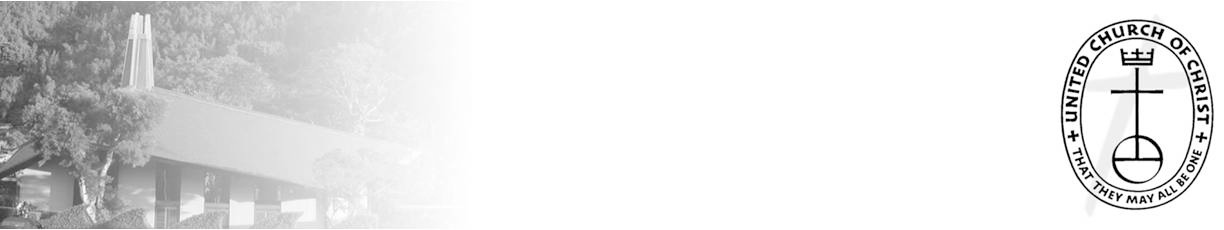 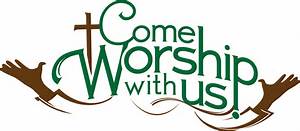 Annual Reports Due	To all board and committee chairs, Moderator, and Pastor, please submit your annual reports to Mairi Manley by December 18 via email. Adhering to this deadline will be most appreciated. Reports should be in Word or Pages format, Century Schoolbook font, size 12. Any photos should be sent separately (not within the report). Mahalo.2020 Contributions 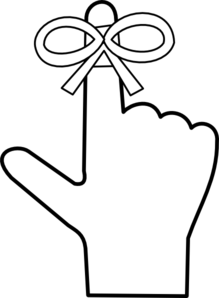 Give Aloha – Mahalo!     Your Foodland receipt with your name on it must be received by the church office by December 31, 2020, so we may properly credit your giving account for the 2020 tax year. Receipts received after December 31 will be credited to 2021. Foodland does not provide us with any names. Also, please make sure that the date, time, and store is on the receipt. That is the only way we are able to verify your giving with the printout provided by Foodland. There are approximately 5 outstanding receipts remaining. Mahalo.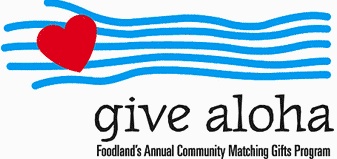 Imu-licious     Mahalo to everyone who donated their Foodland Maika‘i Rewards Coupon to our friends at City Church of Honolulu.  The people who are less fortunate will be appreciative of the turkey meal they will receive on Thanksgiving.  We were able to collect 5 coupons for them.Neighbors in Need     Thank you to all who participated in the annual Neighbors in Need special offering last month. Our church gathered $844.00, which will support ministries of justice and compassion throughout the country. Bless you for your generosity! Hawai‘i Foodbank Donations and Advent Candle Wreath Supplies59th Nu’uanu Valley Interfaith Thanksgiving ServiceTuesday, November 24, 2020, 7:00 pmHistoric Virtual Event When:  Tuesday, November 24, 2020  7:00 pm  Free & Open to the Public Where:  Virtual Zoom Event 2020 Theme: “Bound in Light” Zoom login information for 11/24 +1 253 215 8782Meeting ID & PasscodeMeeting ID: 956 5898 7545 Passcode: 523922Advent Organ Chorales			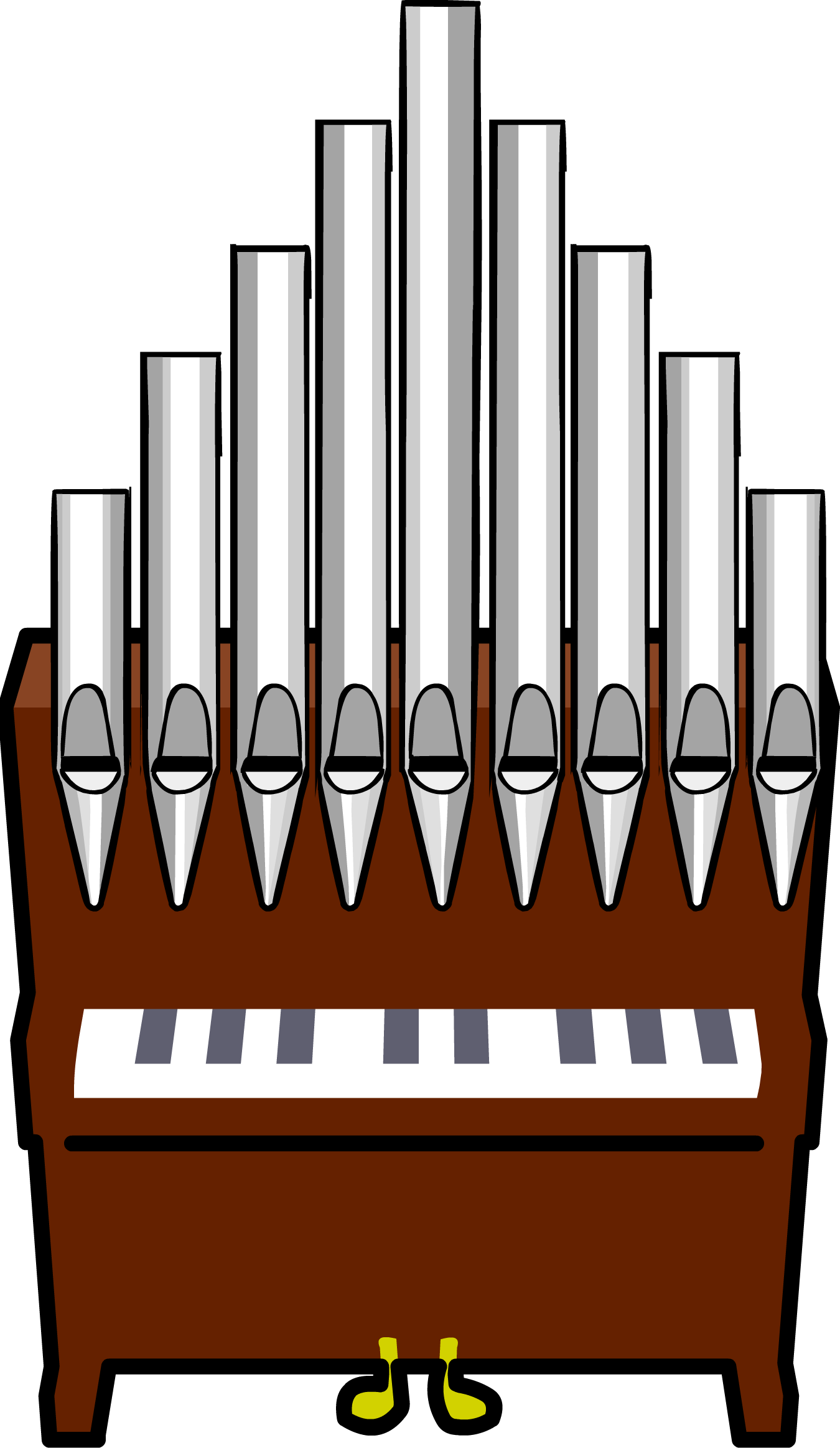 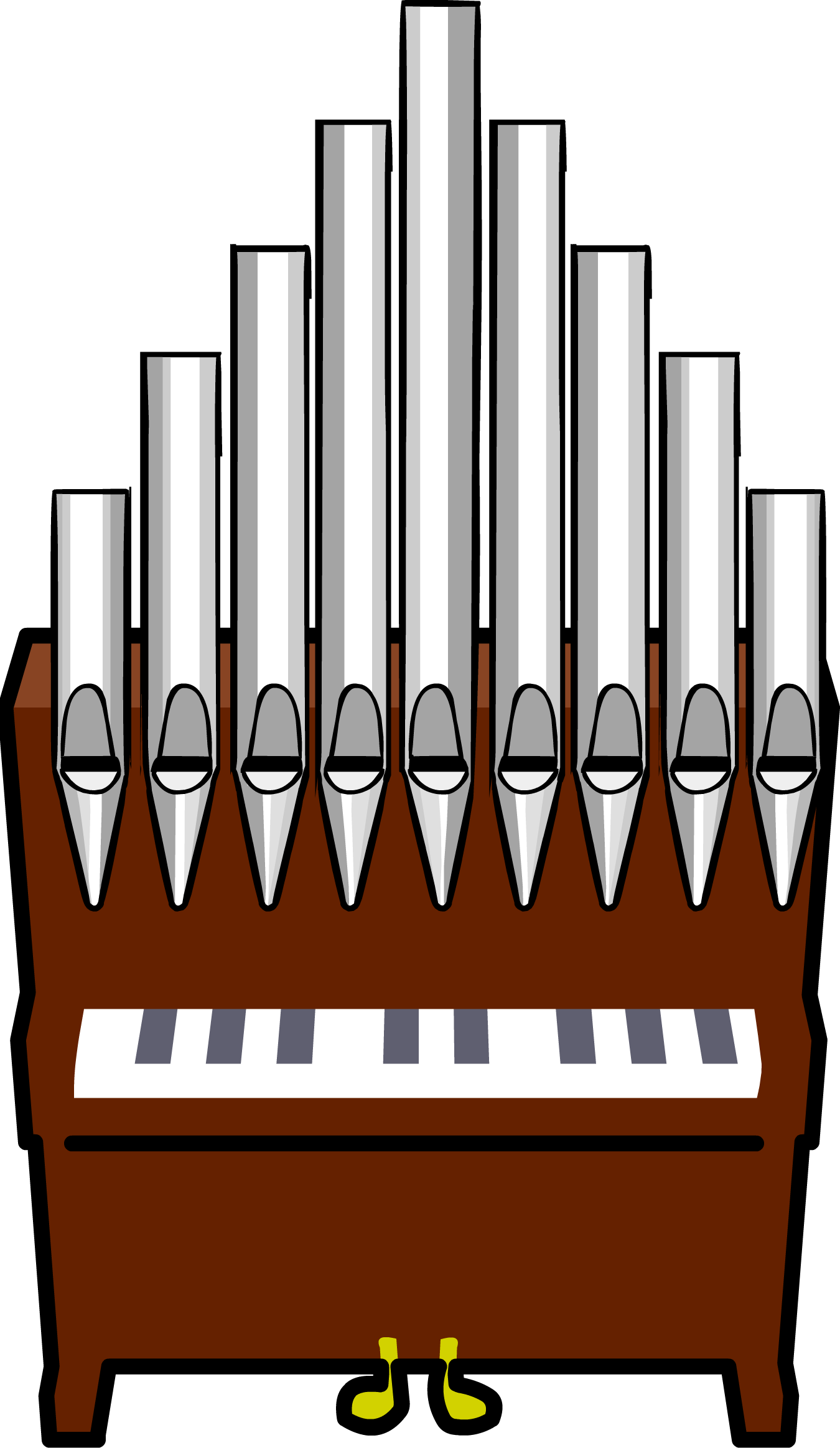 A Virtual Organ Recitalby Katherine Crosier, organistFriday, December 7, 2020 • 7:00 pmThe art of hymn introductions was perfected in Germany, where the "chorale prelude" was developed by Johann Sebastian Bach and other north German composers. The chorale prelude is a relatively short setting for organ which is intended to introduce the hymn tune to the congregation. This concert will feature a wide variety of chorale preludes by international composers from Germany, France, Norway, and the United States: Bach, Johann Pachelbel, Hugo Distler, Marcel Dupré, Egil Hovland, Gerald Near and Paul Manz. Four singers will sing the hymns immediately following each chorale prelude.The concert will be livestreamed and then archived on the Lutheran Church of Honolulu Facebook page on Dec. 7 at 7:00 pm: https://www.facebook.com/LCHwelcome/